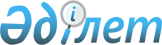 Об установлении размера платы за пользование жилищем
					
			Утративший силу
			
			
		
					Постановление акимата города Усть-Каменогорска Восточно-Казахстанской области от 25 февраля 2010 года N 6106. Зарегистрировано Управлением юстиции города Усть-Каменогорск Департамента юстиции Восточно-Казахстанской области 09 апреля 2010 года за N 5-1-137. Утратило силу постановлением акимата города Усть-Каменогорска от 28 декабря 2010 года N 9974      Сноска. Утратило силу постановлением акимата города Усть-Каменогорска от 28.12.2010 N 9974.      В соответствии с пунктом 1 статьи 97 Закона Республики Казахстан от 16 апреля 1997 года «О жилищных отношениях», в целях реализации Указа Президента Республики Казахстан от 20 августа 2007 года № 383 «О Государственной программе жилищного строительства в Республике Казахстан на 2008 – 2010 годы", акимат города Усть-Каменогорска ПОСТАНОВЛЯЕТ:



      1. Установить размер платы за пользование жилищем в государственных арендных домах согласно приложениям 1, 2 к настоящему постановлению.

      2. Настоящее постановление вводится в действие по истечении десяти календарных дней после дня его первого официального опубликования.      Аким города 

      Усть-Каменогорска                     И. Абишев

Приложение 1      

к постановлению акимата  

города Усть-Каменогорска 

от 25 февраля 2010 года  

№ 6106          Размер платы за пользование жилищем 

в государственном арендном доме 

по улице Островского, 34/2      Сноска. Приложение 1 с изменениями, внесенными постановлением акимата города Усть-Каменогорска от 20.05.2010 № 7220 (порядок введения в действие см. п. 2).       Расчет арендной платы за 1 месяц за 1 квадратный метр общей площади, взимаемой в государственном арендном доме по улице Островского, 34/2, рассчитывается по формуле (Методика расчета арендной платы, взимаемой в государственных арендных домах, утвержденная приказом Министра индустрии и торговли Республики Казахстан от 30 сентября 2008 года № 395):

      А = (92707 (девяносто две тысячи семьсот семь) тенге 20 (двадцать) тиын (стоимость строительства): 2370 (две тысячи триста семьдесят) квадратных метров (общая площадь квартир): 125 (сто двадцать пять) лет (срок окупаемости): 12 (двенадцать) месяцев) = 26 (двадцать шесть) тенге 10 (десять) тиын.

      Приложение 2      

к постановлению акимата 

города Усть-Каменогорска 

от 25 февраля 2010 года 

№ 6106         Размер платы за пользование жилищем 

в государственном арендном 

доме по улице Молдагуловой, 15/2      Сноска. Приложение 2 с изменениями, внесенными постановлением акимата города Усть-Каменогорска от 20.05.2010 № 7220 порядок введения в действие см. п. 2).            Расчет арендной платы за 1 месяц за 1 квадратный метр общей площади, взимаемой в государственном арендном доме по улице Молдагуловой, 15/2, рассчитывается по формуле («Методика расчета арендной платы, взимаемой в государственных арендных домах», утвержденная приказом Министра индустрии и торговли Республики Казахстан от 30 сентября 2008 года № 395):

      А = (119648 (сто девятнадцать тысяч шестьсот сорок восемь) тенге (стоимость строительства): 2007 (две тысячи семь) квадратных метров 75 (семьдесят пять) квадратных сантиметров (общая площадь квартир): 140 (сто сорок) лет (срок окупаемости): 12 (двенадцать) месяцев) = 35 (тридцать пять) тенге 50 (пятьдесят) тиын.
					© 2012. РГП на ПХВ «Институт законодательства и правовой информации Республики Казахстан» Министерства юстиции Республики Казахстан
				